  COURSE TEXTBOOK LIST INFORMATION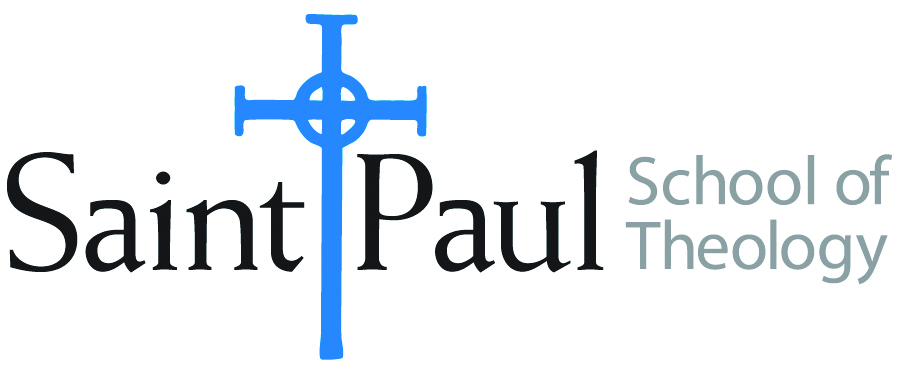 FACULTY INSTRUCTIONSFACULTY INSTRUCTIONSSTUDENT INSTRUCTIONSSTUDENT INSTRUCTIONSFor each semester taught, faculty should complete and submit a new form each time the course is taught and returned. Forms are due by the first day of registration for a given term.  DESKCOPY – ordered by faculty and adjuncts USING THE SAINT PAUL AMAZON ACCOUNT AND SPST CREDIT CARD. (OR, have Jennifer Smith order for you) at a $200 max for 1st time use of text per course.  IF you purchase yourself, note that we will NOT reimburse you for any tax or shipping paid by you, use the  Expense Reimbursement Form, attach all actual / delivered receipt or invoices, return via email or mail, and this should be reimbursed with your first stipend payment (or next payroll payment)For each semester taught, faculty should complete and submit a new form each time the course is taught and returned. Forms are due by the first day of registration for a given term.  DESKCOPY – ordered by faculty and adjuncts USING THE SAINT PAUL AMAZON ACCOUNT AND SPST CREDIT CARD. (OR, have Jennifer Smith order for you) at a $200 max for 1st time use of text per course.  IF you purchase yourself, note that we will NOT reimburse you for any tax or shipping paid by you, use the  Expense Reimbursement Form, attach all actual / delivered receipt or invoices, return via email or mail, and this should be reimbursed with your first stipend payment (or next payroll payment)Students may acquire textbooks by ordering online via Amazon or other book retailer and having books shipped to them.  Regardless of shopping / ordering method, students may check Cokesbury online for discount on text and certain texts may be sent free delivery. Also check the SPST Library.Students may acquire textbooks by ordering online via Amazon or other book retailer and having books shipped to them.  Regardless of shopping / ordering method, students may check Cokesbury online for discount on text and certain texts may be sent free delivery. Also check the SPST Library.COURSE INSTRUCTOR(s)Nancy Howell and Joshua BartholomewNancy Howell and Joshua BartholomewNancy Howell and Joshua BartholomewCOURSE NUMBER & SECTION(s)DMIN 540 (ON)DMIN 540 (ON)DMIN 540 (ON)COURSE NAMEPre-Praxis Thesis EvaluationPre-Praxis Thesis EvaluationPre-Praxis Thesis EvaluationCOURSE SEMESTER & YEAR  Fall 2024Fall 2024Fall 2024DATE OF SUBMISSIONMarch 15, 2024March 15, 2024March 15, 2024BOOK TITLE and EDITION(include subtitle if applicable)BOOK TITLE and EDITION(include subtitle if applicable)AUTHOR(S)# of pages to be readPUBLISHER and  DATE13-Digit ISBNLIST PRICE(est)1No new textbooks are required for this course.However, students will be required to do library research.No new textbooks are required for this course.However, students will be required to do library research.No new textbooks are required for this course.However, students will be required to do library research.No new textbooks are required for this course.However, students will be required to do library research.No new textbooks are required for this course.However, students will be required to do library research.No new textbooks are required for this course.However, students will be required to do library research.2No new textbooks are required for this course.However, students will be required to do library research.No new textbooks are required for this course.However, students will be required to do library research.No new textbooks are required for this course.However, students will be required to do library research.No new textbooks are required for this course.However, students will be required to do library research.No new textbooks are required for this course.However, students will be required to do library research.No new textbooks are required for this course.However, students will be required to do library research.345TOTAL Number of Pages to Be ReadTOTAL Number of Pages to Be ReadBOOK TITLE and EDITION(include subtitle if applicable)BOOK TITLE and EDITION(include subtitle if applicable)BOOK TITLE and EDITION(include subtitle if applicable)AUTHOR(S)# of pages to be readPUBLISHER and  DATE13-Digit ISBNLIST PRICE(est)1234TOTAL Number of Pages to Be ReadTOTAL Number of Pages to Be Read